ПУТІВКАСтроком на 21 добуВартість путівки _______________________ грн.Прізвище _________________________________Ім’я _____________________________________По батькові _______________________________Рік народження ___________________________Місце навчання ___________________________Місце роботи батьків ________________________________________________________________________________________________________Місце проживання _________________________________________________________________Організація, що видала путівку ______________________________________________________Дата видачі путівки _______________________М.П. Підпис відповідального _______________Прибув ___________    Вибув ______________Підпис особи, що прибула _________________ПУТІВКАСтроком на 21 добуВартість путівки _______________________ грн.Прізвище _________________________________Ім’я _____________________________________По батькові _______________________________Рік народження ___________________________Місце навчання ___________________________Місце роботи батьків ________________________________________________________________________________________________________Місце проживання _________________________________________________________________Організація, що видала путівку ______________________________________________________Дата видачі путівки _______________________М.П. Підпис відповідального _______________Прибув ___________    Вибув ______________Підпис особи, що прибула _________________ПРАВИЛАдля направлення та прийому дітейв оздоровчий табірВ оздоровчий табір направляються діти віком від 7 до 18 роківПри направленні до табору діти повинні мати:довідку з поліклініки про стан здоров’ядовідку з санепідемстанції про відсутність інфекційних захворюваньЗа відсутності вказаних довідок діти до табору прийматись не будутьПрибуваючі повинні при собі мати:форму – 1 од.верхню сорочку – 2 од.труси та майку – 2 паришкарпетки або панчохи – 2 паривзуття – 1 паракапці або легкі туфлі – 1 параголовний убір – 1 од.куртку або теплий светр – 1 од.спортивна форма – 1 компл.носовичок – 2 од.також необхідно мати предмети особистої гігієни, блокнот, ручку та підписаний чемодан або сумкуПРАВИЛАдля направлення та прийому дітейв оздоровчий табірВ оздоровчий табір направляються діти віком від 7 до 18 роківПри направленні до табору діти повинні мати:довідку з поліклініки про стан здоров’ядовідку з санепідемстанції про відсутність інфекційних захворюваньЗа відсутності вказаних довідок діти до табору прийматись не будутьПрибуваючі повинні при собі мати:форму – 1 од.верхню сорочку – 2 од.труси та майку – 2 паришкарпетки або панчохи – 2 паривзуття – 1 паракапці або легкі туфлі – 1 параголовний убір – 1 од.куртку або теплий светр – 1 од.спортивна форма – 1 компл.носовичок – 2 од.також необхідно мати предмети особистої гігієни, блокнот, ручку та підписаний чемодан або сумку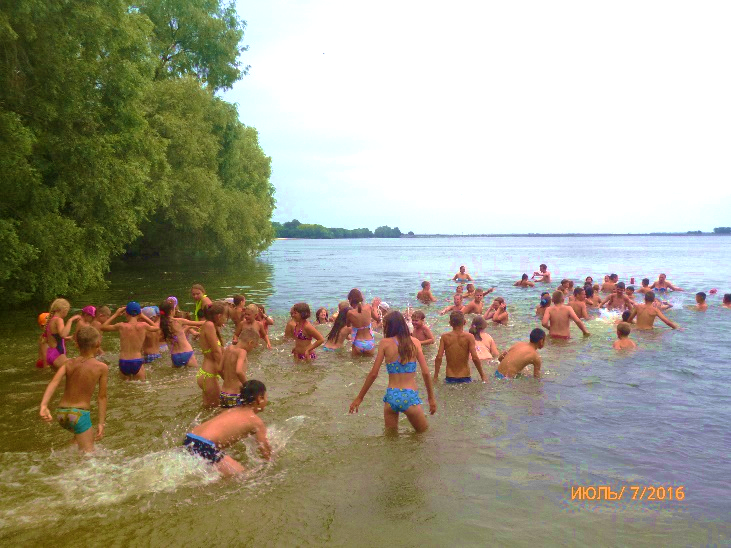 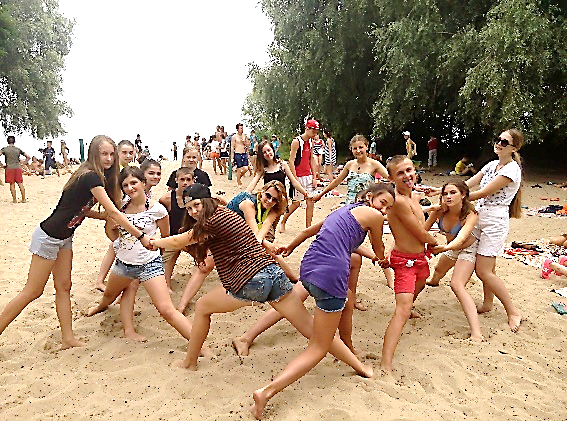 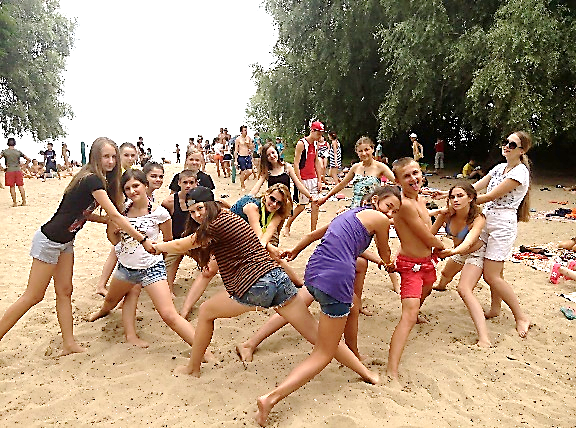 ПУТІВКА2018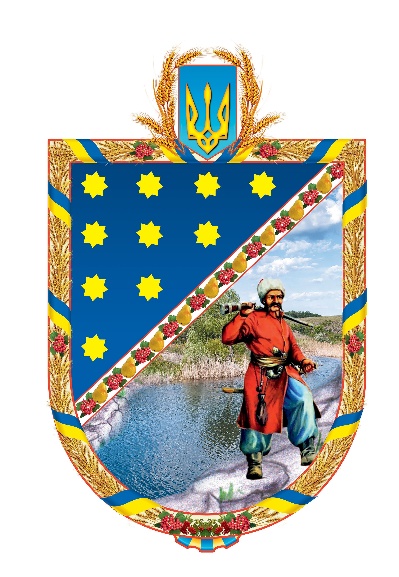 ДИТЯЧИЙ ОЗДОРОВЧИЙ ТАБІР«ЗМІНА»Грушівської сільської радиДніпропетровської областіПУТІВКА2018ДИТЯЧИЙ ОЗДОРОВЧИЙ ТАБІР«ЗМІНА»Грушівської сільської радиДніпропетровської області